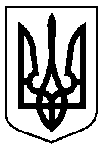 РОЗПОРЯДЖЕННЯМІСЬКОГО ГОЛОВИм. Сумивід      13.05.2019       №  166-РПро         проведення           змаганьмедичних  формувань   цивільногозахисту суб’єктів  господарюванняміста Суми            З метою підвищення готовності формувань цивільного захисту до дій за призначенням, удосконалення знань і злагодженості у роботі особового складу санітарних постів суб’єктів господарювання, на виконання постанови Кабінету Міністрів України від 26.06.2013 № 444 «Про затвердження Порядку здійснення навчання населення діям у надзвичайних ситуаціях», Плану основних заходів цивільного захисту міста Суми на 2019 рік, затвердженого розпорядженням міського голови від 24.01.2019 № 16-Р, керуючись пунктом 20 частини четвертої статті 42 Закону України «Про місцеве самоврядування в Україні»:1. Затвердити Положення про проведення міських змагань медичних формувань цивільного захисту (санітарних постів) суб’єктів господарювання        м. Суми (додається).2. Відділу охорони здоров’я Сумської міської ради (Чумаченко О.Ю.), відділу з питань надзвичайних ситуацій та цивільного захисту населення Сумської міської ради (Петров А.Є.) у взаємодії з циклом практичної підготовки обласних та м. Суми курсів удосконалення керівних кадрів                             2 категорії Навчально-методичного центру цивільного захисту та безпеки життєдіяльності Сумської області:2.1. організувати та провести 24.05.2019 міські змагання медичних формувань цивільного захисту (санітарних постів) суб’єктів господарювання            м. Суми;2.2. до 08.05.2019, спільно з головним суддею змагань, відпрацювати необхідну документацію для проведення вищевказаних заходів та провести інструкторсько-методичне заняття з фахівцями з питань цивільного захисту суб’єктів господарювання, членами суддівської комісії, які беруть участь у змаганнях.3. Керівникам суб’єктів господарювання м. Суми незалежно від форм власності та підпорядкування забезпечити підготовку та участь у міських змаганнях працівників, призначених до складу об’єктових медичних формувань цивільного захисту (санітарних постів).4. Департаменту комунікацій та інформаційної політики Сумської ради (Кохан А.І.) забезпечити висвітлення у засобах масової інформації результатів проведення змагань.5. Організацію виконання розпорядження покласти на заступника міського голови з питань діяльності виконавчих органів ради Журбу О.І.Міський голова                                                                                  О. М. ЛисенкоПетров 70-10-02________________________________________________________________________Розіслати згідно зі списком розсилки                                                   Додаток                                                                                                 до розпорядження міського голови                                                                                                  від   13.05.2019       № 166-РПОЛОЖЕННЯпро проведення міських змагань медичних формувань цивільного захисту                     (санітарних постів) суб’єктів господарювання м. СумиМета заходу:удосконалення практичних навичок щодо надання домедичної допомоги потерпілим у випадках зупинки кровообігу, обструкції дихальних шляхів стороннім тілом, при кровотечах, опіках, отруєнні, іммобілізації переломів та транспортування постраждалих з різними видами травм;формування свідомого й відповідального ставлення до особистої безпеки та безпеки оточуючих;пропаганда серед населення м. Суми здорового і безпечного способу життя;створення в м. Суми дієвої системи проведення спеціалізованих навчань та змагань.Дата і місце проведення:      Змагання проводяться в м. Суми 24 травня 2019 року в міському парку відпочинку                         ім. І.М. Кожедуба на спортивному майданчику біля Сумської рятувально-водолазної служби.        Початок змагань о 9 год. 30 хв.Учасники змагань:       У змаганнях беруть участь медичні формування цивільного захисту (санітарні пости) організацій, установ та суб'єктів господарської діяльності міста.       Змагання проводяться в командній першості.       Команда складається з 4-х осіб: командира санітарного поста та трьох членів санітарного поста.       Команду на змаганнях представляє керівник команди (фахівець з питань цивільного захисту суб’єкта господарювання).       Вік учасників змагань: 18 - 55 років.План проведення змагань:9:30 – заїзд та реєстрація учасників;9:45 – нарада керівників команд;10:00 – старт на етапах;13:00 – підведення підсумків змагань та нагородження команд переможців.Організатори змагань:Відділ з питань надзвичайних ситуацій та цивільного захисту населення Сумської       міської ради;Відділ охорони здоров’я Сумської міської ради.Цикл  практичної  підготовки  обласних  та   м. Суми  курсів  удосконалення  керівних кадрів 2 категорії Навчально-методичного центру цивільного захисту та безпеки життєдіяльності Сумської області Умови проведення змагань:      Змагання складаються з трьох етапів:Перший етап - «Оснащення санітарного поста». Проводиться оцінка оснащення особового складу санітаного поста. Другий етап - «Теоретичне тестування». Команди санітарних постів змагаються між собою шляхом тестування з обмеженням часу.Третій етап  - «Вирішення ситуаційних завдань та відпрацювання практичних вправ». Етап обмежений часом.7. Визначення переможців. 7.1. На першому етапі змагань перемогу отримують команди, які мають найбільшу кількість  балів. 7.2.  На другому етапі змагань перемагає команда, яка має найбільшу кількість балів.7.3 . На третьому етапі змагань  перемагає команда, яка має найбільшу кількість балів. 7.4.  Переможцем змагань визначається команда, яка має найбільшу кількість балів за сумою трьох етапів змагань. В разі рівності результатів перемогу отримує команда, яка має кращий результат в вирішенні практичного завдання.          Переможці та призери нагороджуються грамотами від організаторів.        Консультації щодо підготовки та участі у змаганнях санітарних постів надаються в:- відділі охорони здоров’я Сумської міської ради;- відділі з питань надзвичайних ситуацій та цивільного захисту населення Сумської міської ради.        Тести з відповідями додаються.         Критерії оцінки практичних вправ додаються.        Попередня заявка на участь у змаганнях подається до 10 травня 2019 року на електронну адресу відділу з питань надзвичайних ситуацій та цивільного захисту населення Сумської міської ради: vns@smr.gov.ua (додається).       Заявка щодо участі в змаганнях подається в день проведення змагань.Начальник відділу з питань надзвичайнихситуацій та цивільного захисту населенняСумської міської ради                                                                                                  А.Є.Петров(форма заявки на участь у змаганнях)ЗАЯВКАна участь команди санітарного посту  ____________________________                                                               (назва підприємства, установи, організації)у міських змаганнях медичних формувань цивільного захисту (санітарних постів) суб’єктів господарювання м. СумиКерівник команди                                         підпис                                                              П. І. Б.   Пожалуйста, подождитеНачальник відділу з питань надзвичайних ситуацій та цивільного захисту населення Сумської міської ради                        						      А.Є.Петров № з/пПрізвище, ім’я,по батьковіДата народженняДопуск лікаря1.2.3.4.